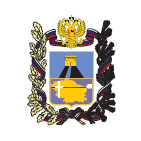 РАСПОРЯЖЕНИЕПРЕДСЕДАТЕЛЯ ДУМЫ СТАВРОПОЛЬСКОГО КРАЯО проекте закона Ставропольского края № 592-6"О внесении изменений в Закон Ставропольского края "О наделении органов местного самоуправления муниципальных районов и городских округов в Ставропольском крае отдельными государственными полномочиями Ставропольского края по созданию и организации деятельности комиссий по делам несовершеннолетних и защите их прав"1. Принять к рассмотрению проект закона Ставропольского края № 592-6 "О внесении изменений в Закон Ставропольского края "О наделении органов местного самоуправления муниципальных районов и городских округов в Ставропольском крае отдельными государственными полномочиями Ставропольского края по созданию и организации деятельности комиссий по делам несовершеннолетних и защите их прав", внесенный Губернатором Ставропольского края Владимировым В.В., и направить данный проект закона депутатам Думы Ставрополь-ского края, в комитеты Думы Ставропольского края, Губернатору Ставропольского края, в Правительство Ставропольского края, представительные органы местного самоуправления муниципальных образований Ставропольского края, Ассоциацию "Совет муниципальных образований Ставропольского края" для представления отзывов, замечаний и предложений, на заключение в правовое управление аппарата Думы Ставропольского края, а также прокурору Ставропольского края, в Главное управление Министерства юстиции Российской Федерации по Ставропольскому краю.2. На основании абзаца второго пункта 3 статьи 7 Закона Ставропольского края "О порядке принятия законов Ставропольского края" установить, что отзывы, замечания и предложения к проекту закона представляются до 14 декабря 2020 года.3. Назначить ответственным за подготовку проекта закона к рассмотрению на заседании Думы Ставропольского края комитет Думы Ставропольского края по казачеству, безопасности, межпарламентским связям и общественным объединениям.								Г.В. Ягубовг. Ставрополь 10 декабря 2020 года № 216-р